La folie des soldesIntitulé du cours :	La folie des soldesDurée :			90 minObjectifs : 		Echanger sur l’utilité des soldes à partir des expériences desétudiants participant au cours et des documents vidéo proposés 			lors du coursNiveau :		B1/B1+Déroulement du cours :A titre d’introduction – origine des soldes sur la base d’un article disponible sur le site web https://defigrandesecoles.lexpress.fr/lyon-2017/2018/01/13/la-petite-histoire-des-soldes/
Après, demander aux étudiants de présenter brièvement l’origine et le sens du mot « solde ».(5 min ; compétence : CO, PO)Questions générales servant d’amorce pour une conversation initiale(10 min ; compétence : PO)Dans votre pays, les soldes ont lieu en …. ? combien de fois par an ?Est-ce que vous en bénéficiez ?Quels produits achetez-vous le plus souvent aux soldes ?
Réviser le vocabulaire portant sur les vêtements et les achats de vêtements– « Vocabulaire progressif du français. Niveau intermédiaire », pp. 70, 74, 75, 76, 77(20 min ; compétence : CE)
Visionner le document vidéo ci-dessous et puis, demander aux étudiants s’il leur donnent toujours envie d’acheter aux soldes. (10 min ; compétence : PO)https://www.youtube.com/watch?v=Q-zKX8sX21A	1 : 39Demander aux étudiants sur les sentiments qu’ils éprouvent en regardant le document ci-dessus. Leur faire employer le vocabulaire de sentiments, puis leur faire faire les activités 1 et 2 de la fiche de travail no 1. (20 min ; compétences : PO, PE)Visionner le document vidéo suivant. Poser la question : « Pourquoi les gens qui parlent achètent en soldes ? Il achètent plutôt pour se faire plaisir ou par nécessité ? »
Les faire employer  le lexique concernant le budget. – Fiche de travail no 2 : Activité 1 – compléter la grille – pour chaque personne qui prend la parole dans le document sonore, décerner l’objectif ou les raisons ou enore les deux d’acheter en soldes(23 min ; compétence : CO)https://www.youtube.com/watch?v=tfaybT3Pdlk	2 : 09Vocabulaire à saisir par les étudiants :s’autoriser les achats, un petit budget, le pouvoir d’achat qui a baissé, le montant total, le coût limité, réductions très intéressantes, les consommateursDevoir : Qu’est-ce qui vous motive à acheter en soldes ? Qu’est-ce que cela représente pour vous ? C’est une nécessité économique ou une façon de passer le temps ? (en 200 mots) Pendant le cours suivant, les étudiants présenteront leur point de vue par oral.

Les étudiants peuvent envoyer leurs compositions à l’enseignant qui les corrige et les renvoie aux étudiants pour qu’ils puissent s’exprimer correctement, sans reprendre les mêmes fautes lors de la présentation orale.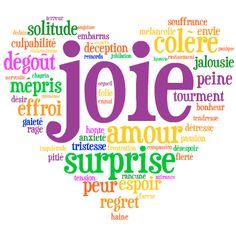 FICHE DE TRAVAIL NO 1Activité 1. Analysez le vocabulaire ci-dessous portant sur les émotions et sentiments.être + adjectiféprouver du / de laressentir du / de laavoir + nom – avoir honte, avoir pitiéSentiments devant une réalité agréable :la fierté				fier			rendre fierla satisfaction			satisfait			satisfairele contentement		content			contenterle plaisir			-			faire plaisirle bonheur			heureux		rendre heureuxla joie				joyeux			rendre joyeuxSentiments devant une réalité agréable :la honte			honteux		faire hontel’insatisfaction			insatisfait		ne pas satisfairele mécontentement		mécontement		mécontenterla déception			déçu			décevoirla jalousie			jaloux			rendre jalouxla tristesse			triste			rendre tristele désespoir			désespéré		désespérerle dégoût			dégoûté		dégoûterla pitié				-			faire pitiél’indifférence			indifférent		laisser indifférentla colère			en colère		mettre en colèreActivité 2. Décrivez les sentiments de chaque personne ci-dessous en vous aidant du vocabulaire ci-dessus.1. Vous avez remporté une médaille d’or aux Jeux Olympiques....................................................................................................................................................................2. Des amis que vous invitez chaque année à votre anniversaire ne vous ont pas invité au leur....................................................................................................................................................................3. Vous avez invité votre patron et sa femme à dîner chez vous. Le repas est raté. La viande est brûlée. Le vin est mauvais....................................................................................................................................................................	4. Vous êtes parti en vacances mais l’hôtel n’est pas d’une bonne qualité, les repas sont mauvais et la climatisation ne marche pas....................................................................................................................................................................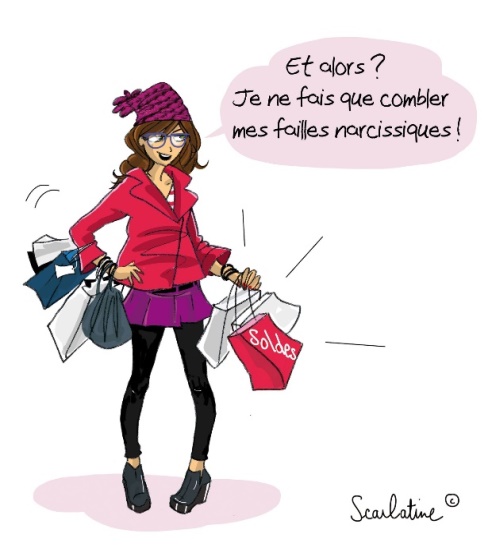 FICHE DE TRAVAIL NO 2Activité 1. Après avoir visionné et écouté le document sononre, complétez la grille ci-dessous.Activité 2. Trouvez les familles de mots ou des mots associés autour des mots suivants.essayerle budgetles promotionsPersonneObjectifs, raisons, circonstancesVocabulaire intéressant du point de vue de l’étudiantLauraUne maman avec sa filleDeux mamans de petits enfantsUne retraitée